The Vendor will collect, at a minimum, the following service fees from the visiting parent(s) or to parties as dictated by The Family Court, according to the sliding scale fee schedule listed below.    The Vendor may allow exceptions to the collections of fees on an individual case-by case basis.  Reasons for exceptions should be documented appropriately.  Exceptions must not deviate from any Court Order requirement regarding the payment of fees.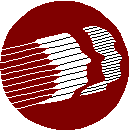 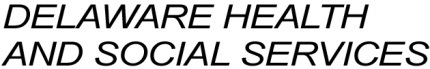 Division of State Service Centers, Office of Community ServicesFAMILY VISITATION PROGRAMSLIDING SCALE SERVICEFEE SCHEDULE                                                   SLIDING SCALE FEE SCHEDULE                                                   SLIDING SCALE FEE SCHEDULE                                                   SLIDING SCALE FEE SCHEDULE                                                   SLIDING SCALE FEE SCHEDULEAnnual IncomeMonitored ExchangeOn-site Group VisitationOn-site IndividualVisitation$0 - $19,999$4.00	$12.00	$14.00$20,000 - $24,999$8.00$18.00$24.00$25,000 - $29,999$10.00$26.00$30.00$30,000 - $34,999$14.00$34.00$40.00$35,000 - $49,999$18.00$42.00$50.00$50,000 +                          $20.00$50.00$60.00